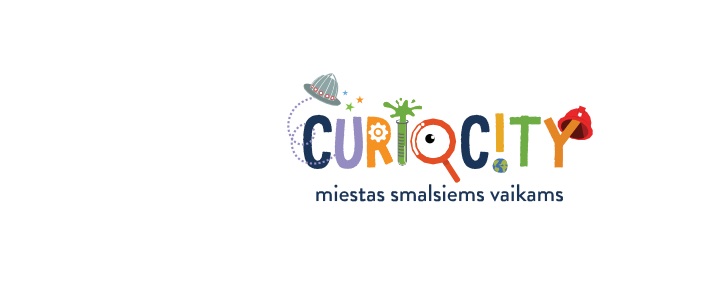 PASAULIO ATRADĖJŲ STOVYKLA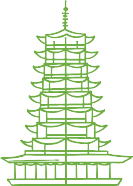 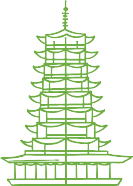 I diena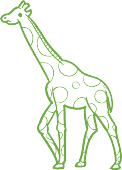 AFRIKAII dienaAZIJAStovyklos metu jaunieji tyrinėtojai leisis į nepamirštamą 8:00 - 9:30	Susipažinimas ir komandos formavimas	  8:00 - 9:30	Susipažinimas ir komandos formavimas	kelionę po visą nuostabųjį pasaulį! Kiekvieną dieną jie9:30 - 10:00Mankšta safaryje9:30 - 10:00Jogos pamoka Indijojesusipažins su tam tikrais žemynais, jų išskirtinumais, gamtos įvairove bei gyventojais - jų kalba, papročiais ir kultūra. Stovyklautojai išbandys tradicinius skirtingų regionų žaidimus, pasigamins tik tam tikroms vietovėms būdingų gaminių, mokslinių eksperimentų pagalba supras skirtingo klimato galias, atras pasaulio stebuklus per interaktyvius žaidimus ir kasdien savo žinias įtvirtins„CurioCity“ keliautojo pase! Visa tai ir dar daugiau įspūdžių patyrimų kupiname mieste smalsiems vaikams! 10:00 - 10:30     Užkandžiai	 10:30 - 11:30     Apsilankymas Ganoje ir tradicinis Achi žaidimas	 11:30 - 12:30     „CurioCity“ erdvių pažinimas	 12:30 - 13:00     Pietūs	 13:00 - 14:00    Pažintis su žemynu	 14:00 - 15:00    Apsilankymas Kenijoje ir afrikietiškų karolių gamyba	 15:00 - 15:30	Aktyvus laikas „Megos“ lauko žaidimų aikštelėje	 15:30 - 16:00    Keliautojo po Afriką įgūdžių vertinimas	 16:00 - 16:30     Vakarienė	  10:00 - 10:30    Užkandžiai	  10:30 - 11:30    Kinijos stebuklai ir naudingi įgūdžiai	  11:30 - 12:30    „CurioCity“ erdvių pažinimas	  12:30 - 13:00    Pietūs	  13:00 - 14:00   Pažintis su žemynu	  14:00 - 15:00    Artimieji rytai ir Negyvosios jūros eksperimentas	  15:00 - 15:30     Aktyvus laikas „Megos“ lauko žaidimų aikštelėje	  15:30 - 16:00    Keliautojo po Aziją įgūdžių vertinimas	  16:00 - 16:30    Vakarienė	16:30 - 17:00     Dienos aptarimas ir keliautojo paso užpildymas16:30 - 17:00    Dienos aptarimas ir keliautojo paso užpildymas17:00 - 18:00Laisvas laikas mieste smalsiems vaikams „CurioCity“17:00 - 18:00Laisvas laikas mieste smalsiems vaikams „CurioCity“diena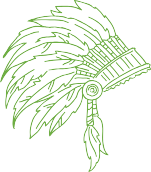 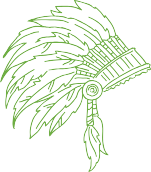 ŠIAURĖS IR PIETŲ AMERIKAdienaEUROPA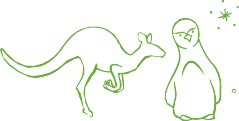 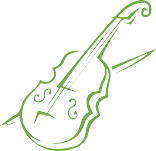 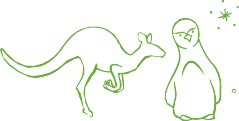 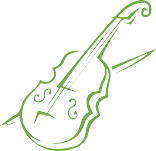   8:00 - 9:30	Susipažinimas ir komandos formavimas	  9:30 - 10:00	Mankšta prerijose ir kaubojiški šokiai	  10:00 - 10:30    Užkandžiai	  10:30 - 11:30    Indėnų kultūra ir sapnų gaudyklės gamyba	  11:30 - 12:30    „CurioCity“ erdvių pažinimas	  8:00 - 9:30	Susipažinimas ir komandos formavimas	  9:30 - 10:00	Olimpiečių pratybos Graikijoje	  10:00 - 10:30    Užkandžiai	  10:30 - 11:30    Orkestro improvizacija Austrijoje	  11:30 - 12:30    „CurioCity“ erdvių pažinimas	 8:00 - 9:30	Susipažinimas ir komandos formavimas	 9:30 - 10:00	Tradiciniai aborigenų žaidimai ir Naujosios Zelandijos ritmai  10:00 - 10:30    Užkandžiai	 10:30 - 11:30    Bingo žaidimas apie Australijos gyvūniją	 11:30 - 12:30    „CurioCity“ erdvių pažinimas	12:30 - 13:0013:00 - 14:0014:00 - 15:00PietūsPažintis su žemynaisDalyvavimas meksikietiškoje fiestoje ir marakasų gamyba12:30 - 13:0013:00 - 14:0014:00 - 15:00PietūsPažintis su senuoju žemynu Interaktyvus žaidimas apie Europą12:30 - 13:0013:00 - 14:0014:00 - 15:00PietūsPažintis su žemynaisMoksliniai eksperimentai Antarktidoje  15:00 - 15:30     Aktyvus laikas „Megos“ lauko žaidimų aikštelėje	  15:30 - 16:00    Keliautojo po Šiaurės ir Pietų Ameriką įgūdžių vertinimas	  16:00 - 16:30    Vakarienė	  15:00 - 15:30     Aktyvus laikas „Megos“ lauko žaidimų aikštelėje	  15:30 - 16:00    Keliautojo po žemyną įgūdžių vertinimas	  16:00 - 16:30    Vakarienė	 15:00 - 15:30	Aktyvus laikas „Megos“ lauko žaidimų aikštelėje	 15:30 - 16:00    Keliautojo po Australiją ir Antarktidą įgūdžių vertinimas	 16:00 - 16:30    Vakarienė	16:30 - 17:0017:00 - 18:00Dienos aptarimas ir keliautojo paso užpildymas
 Laisvas laikas mieste smalsiems vaikams „CurioCity“16:30 - 17:0017:00 - 18:00Dienos aptarimas ir keliautojo paso užpildymas 
Laisvas laikas mieste smalsiems vaikams „CurioCity“16:30 - 17:0017:00 - 18:00Keliautojo paso užpildymas ir stovyklos  aptarimas
 Laisvas laikas mieste smalsiems vaikams „CurioCity“